.Intro: Start on main vocalsSEC 1: Touch Right Heel Forward, Back, Right Shuffle Forward, Rock Step, ¼ Turn Left Chasse LeftSEC 2: Right Cross, Side, Sailor step Right, Left Cross, Side, ½ Hinge turn Left, Touch LeftSEC 3: Chasse Right, ½ turn Right Chasse Left, ½ turn Right Chasse Right, Rock, RecoverSEC 4: Chasse Left, Jazz Box, Jump Forward ClapTags: End of walls 2, 4, 6Heel Grind ½ Turn Right, Step back, Coaster Step, Repeat, Shuffle Forward Right, Rock StepShuffle Forward Right, Rock Step, Jump back Right Left, Hold, Hell Fans In( Alt Apple Jacks)Thanks to Donna Wilde for the Music XXIf I Could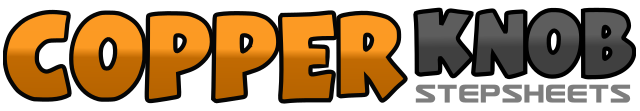 .......Count:32Wall:4Level:Improver.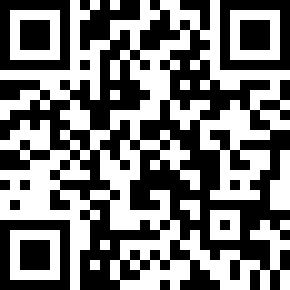 Choreographer:Rob Fowler (ES) - September 2012Rob Fowler (ES) - September 2012Rob Fowler (ES) - September 2012Rob Fowler (ES) - September 2012Rob Fowler (ES) - September 2012.Music:If I Could - Sunny SweeneyIf I Could - Sunny SweeneyIf I Could - Sunny SweeneyIf I Could - Sunny SweeneyIf I Could - Sunny Sweeney........1-2Touch Right Heel Forward, Touch Right Toe Back3&4Right Shuffle Forward RLR5-6Rock Forward Left, Recover back Right7&8Make ¼ turn Left Chasse left LRL1-2Cross Right Over Left, Step Left to Left Side3&4Right Sailor Step RLR5-6Cross Left Over Right, Step Right To Right Side7-8Make ½ Hinge turn Left stepping Left to Left Side, Touch Right next to Left1&2Chasse Right RLR3&4Make ½ turn Right Chasse Left LRL5&6Make ½ turn Right Chasse Right RLR7-8Rock Left Over Right, Recover back on Right1&2Chasse Left LRL3-4Cross Right Over Left, Step Back Left5-6Step Right To Right Side, Step Forward Left&7-8Little Jump Forward Right Out, Left Out, Clap1-2Touch right Heel Forward Making ½ turn Right, Step Back Left3&4Right Coaster Step RLR5-8Repeat 1-41&2Shuffle Forward Right RLR3-4Rock Forward Left, Recover Back Right&5-6Little Jump Back Left Out, Right Out, Hold&7&8Fan Right heel In, Fan Right heel out, Fan Left Heel In, Fan Left Heel Out